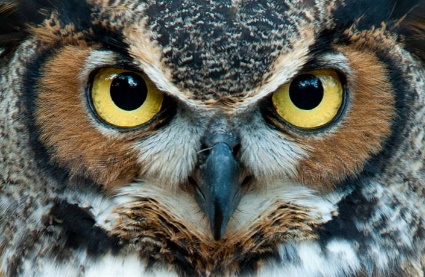 3. C	 TÝDENNÍ PLÁN11. týden	(13. 11. – 17. 11. 2023)                        14.11.2023 – preventivní program – Tajný agent                        17.11.2023 – státní svátekPŘEDMĚTCO BUDEME UČIT?JAK SE MI DAŘÍ?JAK ZPRACOVÁVÁME?ČESKÝ JAZYKuč. str.36 - 37Utvořím větný vzorec souvětí. Umím vyhledat slovesný tvar a spojovací výrazy.Seznámím se se stavbou slova (předpona, kořen a příponová část).Písemně 37/3ČESKÝ JAZYKPS str. 72 - 73Utvořím větný vzorec souvětí. Umím vyhledat slovesný tvar a spojovací výrazy.Seznámím se se stavbou slova (předpona, kořen a příponová část).PS písemněTestík: PS 72 - 73ČTENÍ,        PSANÍuč. str. 28 - 31Dokážu číst se správnou intonací.Odpovím na otázky k textu.ČTENÍ,        PSANÍMATEMATIKAuč. str. 28 - 29PS str. 22Pracuji v prostředí dědy Lesoně a krokování. Umím indické násobením a písemným odčítáním pod sebe. Umím násobilku sedmi.  Umím zpaměti násobilku 1-7.Fialový početník – str. 60, 62, 75, 76Bílý početník – str. 14Testík – písemné odčítání pod sebePRVOUKAPS str. 20,21KrajinaUmím pracovat s mapou. Orientuji se na mapě ČR.Seznámím se s využitím krajiny. PS písemněÚstní zkoušení orientace na mapě ČR v průběhu listopaduANGLICKÝ JAZYKuč. str. 5 - 6PS str. 5 - 6Outdoors – Unit 1Rozumím pokynům. Umím slovní zásobu „správného průzkumníka“.Používám vazbu:Have you got…? I´ve got…I can see…Vyjmenuji dny v týdnu, počasí.Seznámím se s novou slovní zásobou. ZK: počasí (ústně)Dny v týdnu a počasí se učíme pouze ústně!Weather:sunny, snowing, windy, raining, foggy, cloudyInstructions:Open your book.    Close your book. Listen.                    Clap your hands. Look.                      Stamp your feet. Sing.                       Jump.Draw.                      Wave your arms.Run.                        Turn around. Touch. 